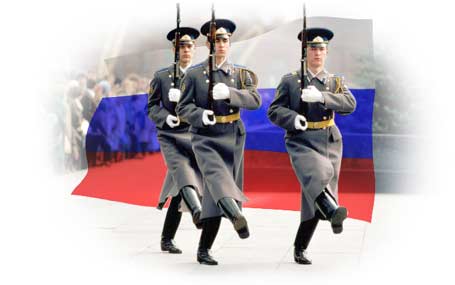 Проблемы воспитания патриотизма в современной школеЧупина Дмитрий МихайловичПедагог дополнительного образованияг. Санкт-Петербург, Санкт-Петербург2019 годПроблема патриотического воспитания и гражданского становления подрастающего поколения сегодня одна из актуальных задач государства и общества.Значительная часть молодежи выдвигает главным приоритетом в своей жизни личный успех, карьеру, деньги, и поэтому многие ищут оправдания своих мыслей, желаний, поступков. Одним из уязвимых моментов в воспитании является отсутствие у подрастающего поколения ясности в жизненных ориентирах.        В Национальной доктрине образования в Российской Федерации определена не только государственная политика в области образования, но и дан социальный заказ государства на воспитание человека с активной жизненной позицией, трудолюбивого и высоконравственного, патриота своей Родины, уважающего права и свободы личности, традиции и культуру других народов, проявляющего национальную и религиозную терпимость. Изменения военно-политической обстановки в мире требуют укрепления экономической мощи Отечества, повышения его обороноспособности, отлаженной работы всей системы патриотического воспитания подрастающего  поколения, подготовки его к защите Родины.Патриотическое воспитание – это систематическая и целенаправленная деятельность по формированию у граждан высокого патриотического сознания, чувства верности своему Отечеству, готовности к  выполнению гражданского долга и конституционных обязанностей по защите интересов Родины. Патриотическое воспитание осуществляется в процессе социализации молодёжи в различных сферах жизнедеятельности общества путём участия в работе различного рода движений, акций, инициатив, мероприятий. Поэтому основной целью программы является развитие у допризывной молодежи гражданственности, патриотизма как важнейших духовно – нравственных и социальных ценностей, формирование у них моральных и духовных качеств гражданина и патриота (мужество, честь, верность, стойкость, воля, любовь к Отечеству), готовности к активному проявлению этих качеств в различных сферах жизни общества.Военно-патриотическое воспитание молодежи является исключительно важной частью воспитания подрастающего поколения. Это многоплановая, систематическая, целенаправленная и скоординированная деятельность государственных органов, общественных объединений и организаций по формированию у молодежи высокого патриотического сознания, чувства верности своему Отечеству, готовности к выполнению гражданского долга, важнейших конституционных обязанностей по защите интересов общества. Поэтому:Формирование единой образовательной среды с точки зрения общегражданских ценностей и общероссийской гражданской идентичности;Формирование мировоззрения, основанного на позитивных ценностях патриотизма, нравственности, правосознания;Вовлечение  допризывной молодежи, проживающей на территории Красносельского района, массовой военно-патриотической работой;Усилению уровня знаний допризывной молодежи в области истории Отечества и Санкт-Петербурга,  подвигов национальных героев и героев малой Родины;Размывание исторического сознания и чувства гордости за величие своей Родины привело к тому, что многие подростки с трудом называют основные события Великой Отечественной войны.Нарастание антиобщественных проявлений, усиление социальной патологии, насилия и жестокости, которые стали неотвратимой угрозой не только подрастающему поколению, но и обновлению общества в целом, являются основными факторами для принятия данной программы.Создание механизма, обеспечивающего эффективное функционирование целостной системы военно-патриотического воспитания допризывной молодежи на территории Красносельского района, является основополагающей ступенью. За основу военно-патриотического воспитания молодежи следует принять:• Формирование высоких моральных и психологических качествдопризывной молодежи, преданности Родине и готовности к ее защите.• Целенаправленную работу по формированию у допризывной молодежи потребности в общем развитии.•Воспитание духовности на основе изучения и обобщения опыта, приобретенного Россией за всю историю ее борьбы за независимость.За основу патриотического и гражданского воспитания молодежи следует принять:• Систематическую и целенаправленную деятельность администрацииКрасносельского района.• Работу по формированию и развитию личности, обладающей качествами гражданина - патриота Родины, родного города и способной успешно выполнять гражданские обязанности в мирное и военное время.Необходимость принятия программы военно-патриотического воспитания диктуется также рядом негативных явлений, наблюдающихся сегодня в России.Современная социально-экономическая реальность, связанная со сменой традиционных устоев в обществе, девальвация духовных ценностей, отсутствие единой государственной идеологии и комплексной системы патриотического воспитания в рамках страны объективно ослабили связи между формирующейся личностью молодого человека и его Родиной, способствовали возникновению негативных тенденций.Таким образом, анализ поведения молодежи показывает, что размытость патриотических ценностей нередко ведет к тенденции нарастания антиобщественных проявлений, усилению социальной патологии, которые стали неотвратимой угрозой не только подрастающему поколению, но и обновлению общества в целом.Исходя из вышеизложенного, в целях повышения эффективности военно-патриотического воспитания молодежи разработка и принятие программы являются крайне актуальным и необходимым. Развитие у допризывной молодежи гражданственности, патриотизма как важнейших духовно – нравственных и социальных ценностей, формирование у них моральных и духовных качеств гражданина и патриота (мужество, честь, верность, стойкость, воля, любовь к Отечеству), готовности к активному проявлению этих качеств в различных сферах жизни общества, является основной целью воспитания патриотизма в современной школе.В соответствии с современной парадигмой развития образования, задачи воспитания патриотически ориентированной личности обучающегося следующие: Создание системы и  координационного центра патриотического воспитания высших ценностей, идеалов и ориентиров, социально-значимых процессов и явлений реальной жизни, способность руководствоваться ими в качестве определяющих принципов, позиций в практической деятельности на территории  Красносельского района. Использованию потенциала координационного центра Красносельского района, создающего условия для формирования активной гражданской позиции, нравственных качеств, готовности к участию в общественно полезной деятельности и защите государственных интересов;Подготовка почетных караулов патриотических объединений к  несению вахты памяти.Сохранение и совершенствование традиционных и инновационных форм и методов работы по патриотическому воспитанию учащихся и подготовке их к военной службе.Развитие морально-волевых качеств, воспитание силы, ловкости, выносливости, стойкости, мужества, дисциплинированности в процессе занятий физической культурой и спортом, формирование опыта служения отечеству и готовности к защите Родины.  Формирование у молодёжи высокого патриотического сознания, идей служения Отечеству, способности к его вооружённой защите, изучение русской военной истории, воинских традиций. Пропаганда героических профессий, а также знаменательных героических и исторических дат нашей истории, воспитание чувства гордости к героическим деяниям предков и их традициям.